Relevant travel documentation such as an eTicket (in the case of flight bound travel) or itinerary (in the case of non-flight bound travel within Australia only) must be attached to this application.As the parent/caregiver and applicant for the above mentioned student, I hereby apply for a Certificate of Extended Leave – Travel and understand my child/children will be granted a period of extended leave upon acceptance by the principal of the reason provided. I understand that, if the application is accepted:I am responsible for the supervision of the student during the period of extended leavethe accepted period of extended leave is limited to the period indicatedthe accepted period of extended leave is subject to the conditions listed on the Certificate of Extended Leave – Travel the period of extended leave will count towards my child’s/children’s absences from school.I declare that the information provided in this application for a Certificate of Extended Leave – Travel is, to the best of my knowledge and belief; accurate and complete. I recognise that, should statements in this application later prove to be false or misleading, any decision made as a result of this application may be reversed.I further recognise that a failure to comply with any condition set out in the application may result in the exemption being revoked.The information provided will be used to process the student’s Application for an Extended Leave – Travel during the period indicated. It will only be disclosed for the following purposesgeneral student administration relating to the education and welfare of the studentcommunication with students and parentsto ensure the health, safety and welfare of students, staff and visitors to the schoolstate and national reporting purposesfor any other purpose required by law.The information will be stored securely. You may access or correct any personal information by contacting the school. If you have any concerns or complaints about the way your personal information has been collected, used or disclosed, please contact the school.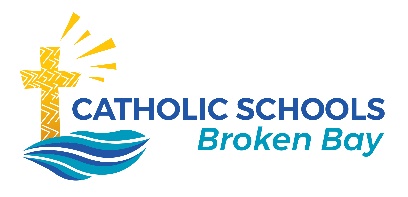 Catholic Schools Broken BayForm A1Application formApplication for Extended Leave (L) – Travel To be completed by parent/caregiver for leave of 10 or more days for the purpose of travel within Australia and/or overseasStudent DetailsStudent DetailsStudent DetailsStudent DetailsStudent DetailsStudent DetailsFamily NameGiven NameDOBDOBAgeGradeAddress:Address:Address:Address:Address:Address:Postcode:Postcode:Postcode:School DetailsSchool DetailsSchool name:School 
Telephone No.Application for Extended Leave – Travel Application for Extended Leave – Travel Application for Extended Leave – Travel Application for Extended Leave – Travel Dates leave applied for:From:To:Total number of 
school days:Reason for travel:Reason for travel:Reason for travel:Reason for travel:Are there any prior or current leave applications (for the current year’s application, this is inclusive of recent approved exemptions for travel during the previous year)?YesNo(If yes, provide details below)Dates of prior/current leave/exemption(s) applied for From:From:To:To:No. of school days:Is copy of prior/current Certificate of Exemption attached?YesNoParent/Caregiver Details (applicant)Parent/Caregiver Details (applicant)Parent/Caregiver Details (applicant)Parent/Caregiver Details (applicant)Family name:Family name:Given name(s):Given name(s):Address:Address:Address:Address:Postcode:Contact Tel: Relationship to student:Relationship to student:Relationship to student:Declaration and SignatureSignature of parent/sDatePrivacy StatementOnce you have completed and signed this application please return this form to the 
school principal